T.CGİRESUN ÜNİVERSİTESİ Şebinkarahisar Meslek Yüksekokulu MüdürlüğüÖğrenci İşlerineMeslek Yüksekokulumuz …………………………………………………………… Bölümü ………………………………………………..Programı, …….…………………….. numaralı öğrencisiyim. 202…  / 202… Eğitim – Öğretim yılında yönetmelik gereğince 45 AKTS ders aldım. Aşağıda belirtiğim dönemde ekli formda belirtiğim dersin kayıtlanmasının yapılması hususunda;Gereğini arz ederim.Adres			:						       …./…./….									          İmzasıİrtibat numarası	:						    Adı ve Soyadı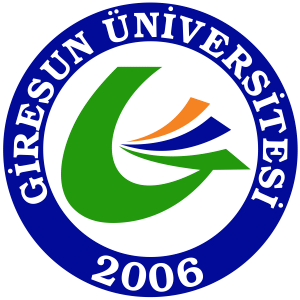 ŞEBİNKARAHİSAR MESLEK YÜKSEKOKULUDers Kaydı (AKTS) Başvuru DilekçesiYayın Tarihi19.03.2024Ders Kaydı (AKTS) Başvuru DilekçesiRevizyon Tarihi00Ders Kaydı (AKTS) Başvuru DilekçesiRevizyon No.00Ders Kaydı (AKTS) Başvuru DilekçesiSayfa No.1/1Ders Kaydının Yapılacağı Yarıyıl           Güz         BaharŞEBİNKARAHİSAR MESLEK YÜKSEKOKULUDers Kayıt FormuYayın Tarihi19.03.2024Ders Kayıt FormuRevizyon Tarihi00Ders Kayıt FormuRevizyon No.00Ders Kayıt FormuSayfa No.1/1I- ÖĞRENCİ BİLGİLERİADI                                     : ………......................................................................................... SOYADI                             : ..................................................................................................... NUMARASI                       : ..................................................................................................... BÖLÜM / PROGRAM     : ..................................................................................................... DANIŞMANI                     : ......................................................................................................İLETİŞİM NUMARASI   : .....................................................................................................II- DERS KAYIT BİLGİLERİDERS YILI                    : 200… / 200…                                      SINIFI / YARIYILI      : ...... /…… III- ONAY TARİH / İMZA                                                                              ........./......../ 202......      …………………..                                  ………………..                                   …………………..             Öğrenci                                                 Danışman                                           Öğrenci İşleri        (Adı Soyadı / İmza)                      (Ünvan /Adı Soyadı / İmza)               (Ünvan /Adı Soyadı / İmza)Ders Kayıt Formunu düzenleyip, danışmanınıza onaylattıktan sonra Öğrenci İşlerine teslim ediniz.Bu form sadece AKTS miktarını aşan durumlarda kullanılacaktır.